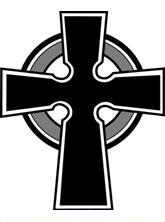                 Faith Fellowship                Cumberland Presbyterian Church                                                                                                                                                                                                         	LIST-115							Service Phone Numbers ListServiceCompanyContactAccount #Phone #Heat & AirCity Heat &Air (Mike Davis Owner) Mike Davis227847865-512-7105 or 865-938-1005Security SystemProtection1/ASG/ADT956305148844-820-6210Fire Alarm (Service)Consolidated Electronic Systems865-523-3070Sprinkler System Service/BackflowKnoxville Fire Sprinkler LLCGary Polin865-466-6722Electrical PowerLCUB Church- # 207796-107644865-986-6591Gas – church and houseLCUB house -# 207797-107645844-986-6591Water – church and houseLCUB house865–986-6591TrashTennessee Trash11419865-986-0217Electrical / ElectricianBroadway Electric (Knoxville)865-524-1851DomainGo Daddy866-463-2339WebsiteWeebly844-493-3259Web HostingGJWebs Support@gjwebs.comInternet/Phones Act 9304ATT U-Verse (FFCPC 865-988-8522 14025 E Hwy 70, Lenoir City)1309793041-888-288-8339LED Church SignStewart SignSubmit a ticket request855-841-4624 InsuranceBob Johnson AgencyTyler Ladd865-922-3111Audio (Sound Room)AVCO Technologies		865-281-2522MortgageHome FederalRyan Massie8001017681865-541-5664Service4CompanyContactAccount #Phone #Lawn mowing	M M MowingMike Feistner865-567-4345Presbytery Treasurer	George Mays423-638-3452MortgageDenom. Board of StewardshipRobert Heflin901-382-8198Mulch	The Mulch Company865-769-0102Presbytery ClerkRonald Longmire(H) 865-984-1647; (C) 865-254-1647Piano tunerFrank GalbraithFrank G.865-966-1126Piano tunerBarry Robertson PianoBarry Roberts865-567-6955Electrical/parking lot lightingTellico ElectricChris Stokes cstokes@tellicoelectric.com865-986-9330 865-389-5282New contactsLenoir City WelcomeGinger Shamblin865-986-6784PlumbingScramblin Plumbing LLCKenny Scramlin865-300-2601Back Flow Specialty Co.865-688-3171Computer/ITJonathan Addington865-240-2716Door RepairAction USA LLC865-693-7252Copy ServiceCopies N MoreLeslie Lett copiesnmore@bellsouth.net865-988-8895Cloud backupCarboniteLock ServiceLock MedicWindow ReplacementR.S. Mirror & Glass Co.865-688-6522